AM I A ‘PEOPLE PERSON’?People who pursue socially driven careers (whether with young children, teens, or families) typically have certain characteristics in common.  Many of these characteristics are listed below.  For each of the characteristics, rate yourself as (S) strong, (A) average, or (W) weak.  Then have a friend or family member complete the same ratings on the back of this form & use both sides to answer the questions that follow.Record additional characteristics that you feel should describe someone who works closely with people.  Also rate yourself as (S), (A), or (W) for each.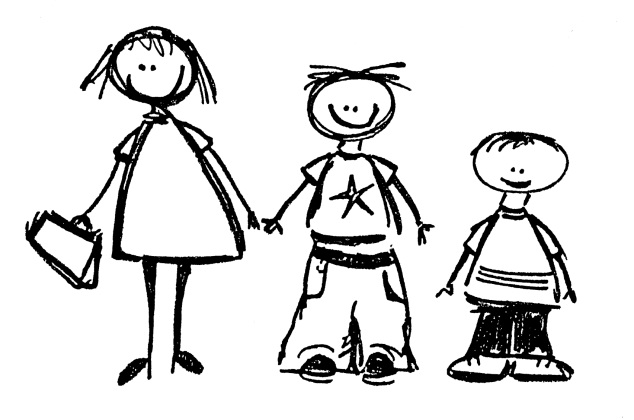 ___	________________________________	________________________________	_____________________________For each of the characteristics below, Have a family member or friend rate you as (S) strong, (A) average, or (W) weak.  How would the characteristics in which you are strong benefit you in a career working with people?________________________________________________________________________________________________________________________________________________________________________________________________________________________________________________________________________________________Are there specific careers you can think of that your specific skill set would lend itself to?_______________________________________________________________________________________________________________________________________________ Active___ Affectionate___ Alert___ Ambitious___ Artistic___ Broad-Minded___ Calm___ Capable___ Careful___ Committed___ Competent___ Considerate___ Cooperative___ Creative___ Dedicated___ Dependable___ Eager___ Efficient___ Energetic___ Enthusiastic___ Fast Learner___ Firm___ Flexible___ Friendly___ Healthy___ Honest___ Humorous___ Intelligent___ Kind___ Level-Headed___ Likable___ Loving___ Loyal___ Mature___ Organized___ Patient___ Practical___ Realistic___ Resourceful___ Responsible___ Self-Confident ___ Self-Controlled___ Selfless___ Sensible___ Serious___ Sincere___ Stable___ Thorough___ Tolerant___ Understanding___ Warm___ Well-Groomed___ Wholesome___ Active___ Affectionate___ Alert___ Ambitious___ Artistic___ Broad-Minded___ Calm___ Capable___ Careful___ Committed___ Competent___ Considerate___ Cooperative___ Creative___ Dedicated___ Dependable___ Eager___ Efficient___ Energetic___ Enthusiastic___ Fast Learner___ Firm___ Flexible___ Friendly___ Healthy___ Honest___ Humorous___ Intelligent___ Kind___ Level-Headed___ Likable___ Loving___ Loyal___ Mature___ Organized___ Patient___ Practical___ Realistic___ Resourceful___ Responsible___ Self-Confident ___ Self-Controlled___ Selfless___ Sensible___ Serious___ Sincere___ Stable___ Thorough___ Tolerant___ Understanding___ Warm___ Well-Groomed___ Wholesome